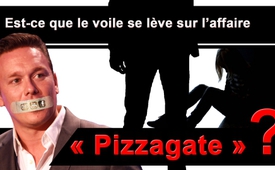 Est-ce que le voile se lève sur l’affaire « Pizzagate » ?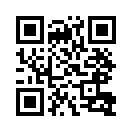 Le journaliste américain de CBS Ben Swann a fait un reportage télévisé sur le réseau pédophile américain connu sous le terme de « l’affaire Pizzagate ». Selon Swann, on soupçonne des personnes de haut rang d’être impliquées dans un réseau pédophile à Washington.Le journaliste américain de CBS Ben Swann a fait un reportage télévisé sur le réseau pédophile américain connu sous le terme de « l’affaire Pizzagate ». Selon Swann, on soupçonne des personnes de haut rang d’être impliquées dans un réseau pédophile à Washington. Le journaliste a évoqué les liens avec l’affaire des courriers électroniques d’Hillary Clinton et de son directeur de campagne John Podesta. 
Dans de nombreux e-mails, des mots tels que « pizza » et « mouchoirs » sont souvent utilisés. Selon les enquêteurs, il s’agit de mots codés fréquemment utilisés par les pédophiles en relation avec le sexe d’enfants. 
Dans d’autres e-mails, John Podesta s’est vanté de liens étroits avec Dennis Hastert, un ancien porte-parole de la Chambre des représentants des États-Unis, qui a récemment été condamné par un tribunal à 15 mois de prison pour viols en série sur de jeunes garçons et adolescents. 
Dans son émission, Ben Swann a notamment dénoncé, à propos du « Pizzagate », l’inaction des autorités de poursuites pénales. 
Peu après, son émission a été stoppée sans aucune justification. 

Par la suite tous ses messages privés sur Facebook, e-mails et YouTube ont été supprimés et lui-même a été muté. Pourquoi prendre des mesures aussi radicales alors que, selon les médias grand public, il n’y a rien de mal dans cette affaire ?de gr./nis.Sources:www.epochtimes.de/politik/welt/trumps-machtkampf-um-paedogate-betrifft-die-welt-us-regierungsinsider-packt-aus-a2051762.html
www.youtube.com/watch?v=HmxE8EdJy9oCela pourrait aussi vous intéresser:#Pedophilie - Pédophilie et abus sexuels - www.kla.tv/PedophilieKla.TV – Des nouvelles alternatives... libres – indépendantes – non censurées...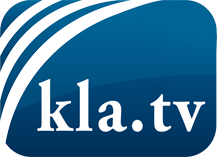 ce que les médias ne devraient pas dissimuler...peu entendu, du peuple pour le peuple...des informations régulières sur www.kla.tv/frÇa vaut la peine de rester avec nous! Vous pouvez vous abonner gratuitement à notre newsletter: www.kla.tv/abo-frAvis de sécurité:Les contre voix sont malheureusement de plus en plus censurées et réprimées. Tant que nous ne nous orientons pas en fonction des intérêts et des idéologies de la système presse, nous devons toujours nous attendre à ce que des prétextes soient recherchés pour bloquer ou supprimer Kla.TV.Alors mettez-vous dès aujourd’hui en réseau en dehors d’internet!
Cliquez ici: www.kla.tv/vernetzung&lang=frLicence:    Licence Creative Commons avec attribution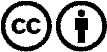 Il est permis de diffuser et d’utiliser notre matériel avec l’attribution! Toutefois, le matériel ne peut pas être utilisé hors contexte.
Cependant pour les institutions financées avec la redevance audio-visuelle, ceci n’est autorisé qu’avec notre accord. Des infractions peuvent entraîner des poursuites.